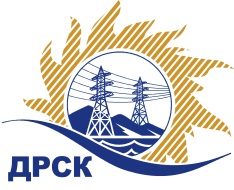 Акционерное Общество«Дальневосточная распределительная сетевая  компания»ПРОТОКОЛ ПЕРЕТОРЖКИСПОСОБ И ПРЕДМЕТ ЗАКУПКИ: открытый электронный запрос предложений № 579492 на право заключения Договора на выполнение работ Капитальный ремонт ВЛ 110 кВ СП ЦЭС  для нужд филиала АО «ДРСК» «Хабаровские электрические сети» (закупка 53 раздела 1.1. ГКПЗ 2016 г.).Плановая стоимость: 9 518 000,0  рублей без учета НДС; 11 231 240,0 рублей с учетом НДС ПРИСУТСТВОВАЛИ: постоянно действующая Закупочная комиссия 2-го уровня Информация о результатах вскрытия конвертов:В адрес Организатора закупки поступало 2 (два) предложения на участие в  процедуре переторжки.Вскрытие конвертов было осуществлено в электронном сейфе Организатора закупки на Торговой площадке Системы www.b2b-energo.ru. автоматически.Дата и время начала процедуры вскрытия конвертов с предложениями на участие в закупке: 10:00 часов благовещенского времени 23.12.2015 г Место проведения процедуры вскрытия конвертов с предложениями на участие в закупке: Торговая площадка Системы www.b2b-energo.ru.Ответственный секретарь Закупочной комиссии 2 уровня  		                                                               М.Г.ЕлисееваЧувашова О.В.(416-2) 397-242№ 51/УР-Пг. Благовещенск23 декабря  2015 г.№п/пНаименование Участника закупки и его адресОбщая цена заявки до переторжки, руб. без НДСОбщая цена заявки после переторжки, руб. без НДСООО "Актис Капитал" (680007, Хабаровский край, г. Хабаровск, ул. Волочаевская, д. 8, литер Щ, оф. 11)8 500 000,00 руб. без НДС (10 030 000,0 руб. с НДС)Предложение не поступило2.АО «ВСЭСС» (Россия, г. Хабаровск, ул. Тихоокеанская, 165, 680042)8 500 000,00 руб. без НДС (10 030 000,0 руб. с НДС)8 396 845,00 руб. без НДС (9 908 277,10 руб. с НДС)3.ООО "ГОРТРАНС" (680014, Россия, г. Хабаровск, квартал ДОС, д. 4/16)9 407 192,00 руб. без НДС (11 100 486,56 руб. с НДС)7 894 582,0 руб. без НДС (9 315 606,76 руб. с НДС)